                                         Р А С П О Р Я Ж Е Н И Е«14 »  декабря    2015  года                                                   №27                О   списании   основных средств(кроме автотранспорта)   Согласно акта  списания основных средств ОС-4 от 14.12.2015года  за №01 списать     с баланса администрации сельского поселения Азяковский сельсовет косилку  ротационную навесную КРН-2,1А  в количестве 1 шт.Глава сельского поселения                                               А.Т.МухаяровБАШҠОРТОСТАН РЕСПУБЛИКАҺЫ
БОРАЙ РАЙОНЫ МУНИЦИПАЛЬ РАЙОНЫНЫҢ ӘЗӘК АУЫЛ СОВЕТЫ АУЫЛ БИЛӘМӘҺЕ ХАКИМИӘТЕ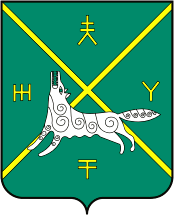 АДМИНИСТРАЦИЯ  СЕЛЬСКОГО ПОСЕЛЕНИЯ АЗЯКОВСКИЙ СЕЛЬСОВЕТ МУНИЦИПАЛЬНОГО РАЙОНА  БУРАЕВСКИЙ РАЙОН
РЕСПУБЛИКИ БАШКОРТОСТАН